Publicado en Huesca el 20/03/2023 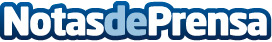 Primavera, la mejor época para instalar toldos y pérgolasLos toldos y pérgolas son la alternativa perfecta para crear zonas de sombra en espacios exteriores. Carpinterías Metálica Villanueva, explica las distintas opciones y el momento idóneo para su instalaciónDatos de contacto:Carpintería Metálica Villanueva974 578 182Nota de prensa publicada en: https://www.notasdeprensa.es/primavera-la-mejor-epoca-para-instalar-toldos Categorias: Jardín/Terraza Servicios Técnicos Hogar http://www.notasdeprensa.es